SA・PA商談会（平成2９年１月２６日）への参加を、下記のとおり申し込みます。＜確認欄＞　　　　　　　　　　　　　　　　　　　　　　　　はい、またはいいえに○をつけてください　○東名阪自動車、伊勢湾岸自動車道：大山田PA、御在所EXPASA、亀山PA、湾岸長島PA○伊勢自動車道、紀勢自動車道：安濃SA、嬉野PA、奥伊勢PA、始神テラス○東名・新東名高速道路：上郷SA（下り線のみ）、NEOPASA岡崎○中央高速道路：恵那峡SA（上り線のみ）、内津PA（上り線のみ）＜商品情報＞商品１複数の商品を出品される方は、様式をコピーしてお申し込みください。原則として1商品に1シートですが、シリーズ商品であればまとめて記入いただいてもよいです。　例　ドレッシング　ゴマ味　　　　　〃　　　　柚子味　　　同一価格で取引条件が同じ・説明文も集約可　　→　　1枚に記入できます。　　　　　〃　　　　魚醤味　　　　　〃　　　　カレー味　　例　マグカップ　　図柄A　　　　　〃　　　　図柄B　　　　同一価格で取引条件が同じ・説明文も集約可　→　1枚に記入できます。　　　　　〃　　　　図柄C商品2商品3企業・団体名担当者お名前　　　　　　　　　　　　（ふりがな）　連絡先所在地　〒XXX-XXXX　三重県XXX市郡XXX町XXXX　　電話番号　　　-　　　-　　　　　　　 FAX番号　　-　　　-　　　　Eメール　　　@　　　　　  担当者携帯番号　090-　　　　-　　　　・商談会当日10時から実施する説明会に参加されますか？　　　　　　　　（　）はい　　　（　）いいえ・別紙「SA･PA運営事業者の希望とりまとめ」をお読みいただけましたか？ （　）はい　（　）いいえ・申込書に空欄はありませんか？　　　　　　　                            （　）はい　（　）いいえ・別紙「商談会のご案内」における「参加に際しての同意事項」をご確認いただけましたか？　　　　　　　　　　　　　　　　　　　　　　　　　　　　　　　　　　　　　　　  　（　）はい　（　）いいえ・ネクスコ担当者との相談等を希望されますか？　　　　                    （　）はい　（　）いいえ・当参加申込書を送信後、確認の電話連絡をしていただけますか？　　　　  　（　）はい　（　）いいえ商談希望先SA・PA（番号を表にご記入ください）商談希望先SA・PA（番号を表にご記入ください）商談希望先SA・PA（番号を表にご記入ください）希望の優先順位の高い順に最大６店舗を選び、希望順位（１～６）をご記入ください。お申し込み順、店舗のバイヤー様の希望等と合わせて、商談の組み合わせを決定しますので、必ずしもご希望通りとならない場合がございます。予めご了解ください。希望の優先順位の高い順に最大６店舗を選び、希望順位（１～６）をご記入ください。お申し込み順、店舗のバイヤー様の希望等と合わせて、商談の組み合わせを決定しますので、必ずしもご希望通りとならない場合がございます。予めご了解ください。希望の優先順位の高い順に最大６店舗を選び、希望順位（１～６）をご記入ください。お申し込み順、店舗のバイヤー様の希望等と合わせて、商談の組み合わせを決定しますので、必ずしもご希望通りとならない場合がございます。予めご了解ください。①大山田PA上り線（　　　　）②大山田PA下り線（　　　　）③御在所EXPASA上り線（　　　　）④御在所EXPASA下り線・上郷SA下り線　（　　　　）（上郷SA下り線と御在所下り線はバイヤーが兼務です⑤亀山PA上下線　（　　　　）（上下線のバイヤーが兼務です。）⑥安濃SA上り線（　　　　）⑦嬉野PA上り線（　　　　）⑧嬉野PA下り線（　　　　）⑨奥伊勢PA上下線（　　　　）（上下線のバイヤーが兼務です。）　　⑩湾岸長島PA上下線（　　　　）（上下線のバイヤーが兼務です。）　　　⑪紀北PA始神テラス（　　　　）⑫NEOPASA岡崎（　　　　）⑬恵那峡SA上り線（　　　　）⑭内津峠PA上り線（　　　　）商品名称市場価格(税込)　　　　円商品の写真商品について内容量　　　　　　（単位）　　　　　　（単位）ファックス及び郵送でお申し込みの方も、できるだけ電子データでの写真も送付してください。（ファイル形式はJPEGまたはPNGで）商品について1ケースあたり入数　　個　　個ファックス及び郵送でお申し込みの方も、できるだけ電子データでの写真も送付してください。（ファイル形式はJPEGまたはPNGで）商品について賞味期限（食品のみ）（日・月・年）　　　　（日・月・年）　　　　ファックス及び郵送でお申し込みの方も、できるだけ電子データでの写真も送付してください。（ファイル形式はJPEGまたはPNGで）商品についてキャッチフレーズ　販売員がお客様にお勧めする文句・キーワードを簡潔に・キャッチフレーズ　販売員がお客様にお勧めする文句・キーワードを簡潔に・キャッチフレーズ　販売員がお客様にお勧めする文句・キーワードを簡潔に・ファックス及び郵送でお申し込みの方も、できるだけ電子データでの写真も送付してください。（ファイル形式はJPEGまたはPNGで）特徴・コンセプト・素材としての活用方法等、提供の仕方商品のセールスポイント、作り手のこだわりポイント、原材料の特徴、作り手の想い、貴社のアピールポイント、アレルギー表示、商品の文化的な背景、他の類似商品と比較した際の優位性などをご記入ください商品のセールスポイント、作り手のこだわりポイント、原材料の特徴、作り手の想い、貴社のアピールポイント、アレルギー表示、商品の文化的な背景、他の類似商品と比較した際の優位性などをご記入ください商品のセールスポイント、作り手のこだわりポイント、原材料の特徴、作り手の想い、貴社のアピールポイント、アレルギー表示、商品の文化的な背景、他の類似商品と比較した際の優位性などをご記入くださいファックス及び郵送でお申し込みの方も、できるだけ電子データでの写真も送付してください。（ファイル形式はJPEGまたはPNGで）特徴・コンセプト・素材としての活用方法等、提供の仕方商品のセールスポイント、作り手のこだわりポイント、原材料の特徴、作り手の想い、貴社のアピールポイント、アレルギー表示、商品の文化的な背景、他の類似商品と比較した際の優位性などをご記入ください商品のセールスポイント、作り手のこだわりポイント、原材料の特徴、作り手の想い、貴社のアピールポイント、アレルギー表示、商品の文化的な背景、他の類似商品と比較した際の優位性などをご記入ください商品のセールスポイント、作り手のこだわりポイント、原材料の特徴、作り手の想い、貴社のアピールポイント、アレルギー表示、商品の文化的な背景、他の類似商品と比較した際の優位性などをご記入ください一括表示添付欄　（食品のみ）画像を貼り付けてくださいサイズ調整が難しければ、別途一括表示の写真を添付してください。販売の際の使用機器等 （該当箇所に○をつけてください）（　）常温販売　（　）冷凍庫（　）冷蔵庫　　（　）その他　（　　　　　　　　）（　）専用什器を提供します（　）常温販売　（　）冷凍庫（　）冷蔵庫　　（　）その他　（　　　　　　　　）（　）専用什器を提供します（　）常温販売　（　）冷凍庫（　）冷蔵庫　　（　）その他　（　　　　　　　　）（　）専用什器を提供します一括表示添付欄　（食品のみ）画像を貼り付けてくださいサイズ調整が難しければ、別途一括表示の写真を添付してください。ターゲットのお客様と利用シーン活用する地域資源と産地 よく売れる時期通年JANコード　　　　　　　　　　　　　　　　　　管理上必要ですから取得しましょう　　　　　　　　　　　　　　　　　　　　　　　　　スペースを入れずに連続した数字を記入発注リードタイムご注文後XX営業日　　　　　具体的に記述してください。また、納品方法についても直接配送か宅配などを利用か記してください。　　　　　　最小納品単位商品名称市場価格(税込)　　　　円商品の写真商品について内容量　　　　　　（単位）　　　　　　（単位）ファックス及び郵送でお申し込みの方も、できるだけ電子データでの写真も送付してください。（ファイル形式はJPEGまたはPNGで）商品について1ケースあたり入数　　個　　個ファックス及び郵送でお申し込みの方も、できるだけ電子データでの写真も送付してください。（ファイル形式はJPEGまたはPNGで）商品について賞味期限（食品のみ）（日・月・年）　　　　（日・月・年）　　　　ファックス及び郵送でお申し込みの方も、できるだけ電子データでの写真も送付してください。（ファイル形式はJPEGまたはPNGで）商品についてキャッチフレーズ　販売員がお客様にお勧めする文句・キーワードを簡潔に・キャッチフレーズ　販売員がお客様にお勧めする文句・キーワードを簡潔に・キャッチフレーズ　販売員がお客様にお勧めする文句・キーワードを簡潔に・ファックス及び郵送でお申し込みの方も、できるだけ電子データでの写真も送付してください。（ファイル形式はJPEGまたはPNGで）特徴・コンセプト・素材としての活用方法等、提供の仕方商品のセールスポイント、作り手のこだわりポイント、原材料の特徴、作り手の想い、貴社のアピールポイント、アレルギー表示、商品の文化的な背景、他の類似商品と比較した際の優位性などをご記入ください商品のセールスポイント、作り手のこだわりポイント、原材料の特徴、作り手の想い、貴社のアピールポイント、アレルギー表示、商品の文化的な背景、他の類似商品と比較した際の優位性などをご記入ください商品のセールスポイント、作り手のこだわりポイント、原材料の特徴、作り手の想い、貴社のアピールポイント、アレルギー表示、商品の文化的な背景、他の類似商品と比較した際の優位性などをご記入くださいファックス及び郵送でお申し込みの方も、できるだけ電子データでの写真も送付してください。（ファイル形式はJPEGまたはPNGで）特徴・コンセプト・素材としての活用方法等、提供の仕方商品のセールスポイント、作り手のこだわりポイント、原材料の特徴、作り手の想い、貴社のアピールポイント、アレルギー表示、商品の文化的な背景、他の類似商品と比較した際の優位性などをご記入ください商品のセールスポイント、作り手のこだわりポイント、原材料の特徴、作り手の想い、貴社のアピールポイント、アレルギー表示、商品の文化的な背景、他の類似商品と比較した際の優位性などをご記入ください商品のセールスポイント、作り手のこだわりポイント、原材料の特徴、作り手の想い、貴社のアピールポイント、アレルギー表示、商品の文化的な背景、他の類似商品と比較した際の優位性などをご記入ください一括表示添付欄　（食品のみ）画像を貼り付けてくださいサイズ調整が難しければ、別途一括表示の写真を添付してください。販売の際の使用機器等 （該当箇所に○をつけてください）（　）常温販売　（　）冷凍庫（　）冷蔵庫　　（　）その他　（　　　　　　　　）（　）専用什器を提供します（　）常温販売　（　）冷凍庫（　）冷蔵庫　　（　）その他　（　　　　　　　　）（　）専用什器を提供します（　）常温販売　（　）冷凍庫（　）冷蔵庫　　（　）その他　（　　　　　　　　）（　）専用什器を提供します一括表示添付欄　（食品のみ）画像を貼り付けてくださいサイズ調整が難しければ、別途一括表示の写真を添付してください。ターゲットのお客様と利用シーン活用する地域資源と産地 よく売れる時期通年JANコード　　　　　　　　　　　　　　　　　　管理上必要ですから取得しましょう　　　　　　　　　　　　　　　　　　　　　　　　　スペースを入れずに連続した数字を記入発注リードタイムご注文後XX営業日　　　　　具体的に記述してください。また、納品方法についても直接配送か宅配などを利用か記してください。　　　　　　最小納品単位商品名称市場価格(税込)　　　　円商品の写真商品について内容量　　　　　　（単位）　　　　　　（単位）ファックス及び郵送でお申し込みの方も、できるだけ電子データでの写真も送付してください。（ファイル形式はJPEGまたはPNGで）商品について1ケースあたり入数　　個　　個ファックス及び郵送でお申し込みの方も、できるだけ電子データでの写真も送付してください。（ファイル形式はJPEGまたはPNGで）商品について賞味期限（食品のみ）（日・月・年）　　　　（日・月・年）　　　　ファックス及び郵送でお申し込みの方も、できるだけ電子データでの写真も送付してください。（ファイル形式はJPEGまたはPNGで）商品についてキャッチフレーズ　販売員がお客様にお勧めする文句・キーワードを簡潔に・キャッチフレーズ　販売員がお客様にお勧めする文句・キーワードを簡潔に・キャッチフレーズ　販売員がお客様にお勧めする文句・キーワードを簡潔に・ファックス及び郵送でお申し込みの方も、できるだけ電子データでの写真も送付してください。（ファイル形式はJPEGまたはPNGで）特徴・コンセプト・素材としての活用方法等、提供の仕方商品のセールスポイント、作り手のこだわりポイント、原材料の特徴、作り手の想い、貴社のアピールポイント、アレルギー表示、商品の文化的な背景、他の類似商品と比較した際の優位性などをご記入ください商品のセールスポイント、作り手のこだわりポイント、原材料の特徴、作り手の想い、貴社のアピールポイント、アレルギー表示、商品の文化的な背景、他の類似商品と比較した際の優位性などをご記入ください商品のセールスポイント、作り手のこだわりポイント、原材料の特徴、作り手の想い、貴社のアピールポイント、アレルギー表示、商品の文化的な背景、他の類似商品と比較した際の優位性などをご記入くださいファックス及び郵送でお申し込みの方も、できるだけ電子データでの写真も送付してください。（ファイル形式はJPEGまたはPNGで）特徴・コンセプト・素材としての活用方法等、提供の仕方商品のセールスポイント、作り手のこだわりポイント、原材料の特徴、作り手の想い、貴社のアピールポイント、アレルギー表示、商品の文化的な背景、他の類似商品と比較した際の優位性などをご記入ください商品のセールスポイント、作り手のこだわりポイント、原材料の特徴、作り手の想い、貴社のアピールポイント、アレルギー表示、商品の文化的な背景、他の類似商品と比較した際の優位性などをご記入ください商品のセールスポイント、作り手のこだわりポイント、原材料の特徴、作り手の想い、貴社のアピールポイント、アレルギー表示、商品の文化的な背景、他の類似商品と比較した際の優位性などをご記入ください一括表示添付欄　（食品のみ）画像を貼り付けてくださいサイズ調整が難しければ、別途一括表示の写真を添付してください。販売の際の使用機器等 （該当箇所に○をつけてください）（　）常温販売　（　）冷凍庫（　）冷蔵庫　　（　）その他　（　　　　　　　　）（　）専用什器を提供します（　）常温販売　（　）冷凍庫（　）冷蔵庫　　（　）その他　（　　　　　　　　）（　）専用什器を提供します（　）常温販売　（　）冷凍庫（　）冷蔵庫　　（　）その他　（　　　　　　　　）（　）専用什器を提供します一括表示添付欄　（食品のみ）画像を貼り付けてくださいサイズ調整が難しければ、別途一括表示の写真を添付してください。ターゲットのお客様と利用シーン活用する地域資源と産地 よく売れる時期通年JANコード　　　　　　　　　　　　　　　　　　管理上必要ですから取得しましょう　　　　　　　　　　　　　　　　　　　　　　　　　スペースを入れずに連続した数字を記入発注リードタイムご注文後XX営業日　　　　　具体的に記述してください。また、納品方法についても直接配送か宅配などを利用か記してください。　　　　　　最小納品単位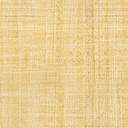 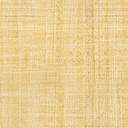 